							ПРЕСС-РЕЛИЗ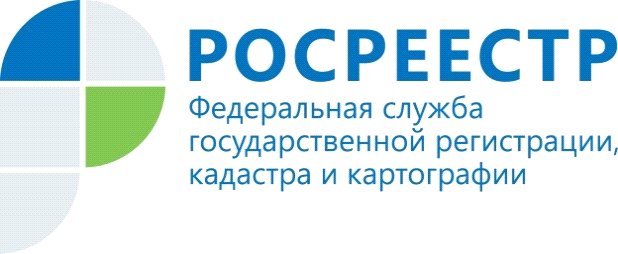                                                                                                                             09.11.2017УПРАВЛЕНИЕ РОСРЕЕСТРА ПО МУРМАНСКОЙ ОБЛАСТИ ИНФОРМИРУТКонсультации по вопросам кадастрового учета и регистрации прав на недвижимость     Операции с недвижимостью, будь то кадастровый учет земельных участков или объектов капитального строительства, регистрация прав и сделок с недвижимым имуществом, требуют  квалифицированной консультации специалистов в данной области. Зачастую  правообладателям не хватает хороших знаний законодательства, прав и обязанностей. Кроме того, на рынке недвижимости орудуют мошенники, действия которых могут нанести серьезный ущерб.     Федеральная кадастровая палата – государственное учреждение, специалисты которого имеют многолетний опыт работы в сфере кадастровых отношений и операций с недвижимостью. С июля 2017 года работники кадастровой палаты оказывают всем заинтересованным лицам консультационные услуги по вопросам, касающимся  недвижимости, по телефону (8 815 33) 3-42-50. Контакты для СМИ: Микитюк Светлана Ивановна,тел. (81533) 9-72-80, факс (81533) 9-51-07, e-mail: kandalaksha@r51.rosreestr.ruПросим об опубликовании  данной информации уведомить по электронной почте: 51_upr@rosreestr.ru